ИЗВЕЩЕНИЕ № 35-21о проведении процедуры закупки у единственного поставщика (исполнителя, подрядчика) Способ закупки: закупка у единственного поставщика (исполнителя, подрядчика).Наименование, место нахождения, почтовый адрес, адрес электронной почты, номер контактного телефона Покупателя:Государственное автономное образовательное учреждение дополнительного профессионального образования «Ленинградский областной институт развития   образования» (ГАОУ ДПО «ЛОИРО») 197136, Санкт-Петербург, Чкаловский пр. д. 25а, литер,  Аloiro- zakaz@yandex.ru ; т/ф (812) 372-52-36 доб. 128    Контактное лицо:  Латушко Валентина Александровна .Предмет договора с указанием количества поставляемого товара, объема выполняемых работ, оказываемых услуг: Изготовление и поставка офисной мебели  для оснащения коридора и помещений 1 этажа, 2-го этажа (медиатека), лектория, с целью создания ЦНППМ в здании по адресу Санкт-Петербург, Чкаловский пр., д. 25 а, лит.А.Место поставки товара, выполнения работ, оказания услуг: Санкт-Петербург, Чкаловский пр., д. 25 а, лит.АСрок и условия оказания услуг: в сроки согласно договоруСведения о начальной цене договора (цене лота) в т. ч. НДС:5579830,00 (пять миллион пятьсот семьдесят девять тысяч восемьсот тридцать) рублей 00 копеек, в т. ч. НДС,( если не применяется, указать причину).Условия оплаты:Оплата производится по безналичному расчету  согласно договору. Срок, место и порядок предоставления документации о закупке, размер, порядок и  сроки внесения платы, взимаемой Покупателем за предоставление документации, если такая плата установлена Покупателем, за исключением случаев предоставления документации в форме электронного документа:Информация (извещение) о проведении процедуры закупки у единственного поставщика размещается на официальный сайт РФ www.zakupki.gov.ru и сайте loiro.ru.  Информация о предоставлении заявок на участие в процедуре закупки у единственного Поставщика: - Не предусмотрено.Место и дата рассмотрения предложений (заявок) участников закупки и    подведения итогов закупки: -  Предложения не  рассматриваются, итоги не подводятся.Приложения:1. Проект договора Специалист отдела правовой и договорной деятельности                           В.А. ЛатушкоЮрисконсульт                                                                                                       Приложение К извещению 35-21ПРОЕКТДОГОВОР ПОСТАВКИг. Санкт-Петербург                                                                        «    »   __________2021 г.Государственное автономное образовательное учреждение дополнительного профессионального образования «Ленинградский областной институт развития образования» (ГАОУ ДПО «ЛОИРО») именуемое в дальнейшем «Покупатель», в лице  ректора Ковальчук Ольги Владимировны, действующего на основании устава, с одной стороны, и ___________________________ именуемое в дальнейшем «Поставщик», в лице __________________, действующего на основании Устава, с другой стороны, именуемые также «Стороны», заключили настоящий договор о нижеследующем:1. Предмет Договора1.1. Поставщик обязуется изготовить и поставить офисную мебель  для оснащения коридора и помещений 1 этажа, 2-го этажа (медиатека), лектория, с целью создания ЦНППМ в  здании по адресу Санкт-Петербург, Чкаловский пр., д. 25 а, лит.А., согласно спецификации (Приложение 1), являющимися неотъемлемой частью настоящего Договора, а Покупатель обязуется принять Товар и обеспечить его оплату по настоящему Договору.1.2. Основанием для заключения настоящего договора является Федеральный закон от 18 июля 2011 года № 223-ФЗ «О закупках товаров, работ, услуг отдельными видами юридических лиц», Положением о закупках.2. Права и обязанности СторонПокупатель обязан:Совершить все необходимые действия, обеспечивающие принятие Товара, поставленного в соответствии с настоящим Договором.Обеспечить Поставщику оплату поставленного Товара в соответствии с условиями настоящего Договора.2.2. Поставщик обязан:Поставить Покупателю качественный Товар в количестве и ассортименте, указанном в Приложении №1 к настоящему Договору.При выявлении недопоставки Товара, восполнить недопоставленное количество Товара в течение дня, следующего за днем обнаружения недопоставки Товара.Своими силами, за свой счет заменить Товар ненадлежащего качества в течение трех дней, следующих за днем обнаружения Товара ненадлежащего качества.Передать Покупателю надлежаще оформленные документы: накладные, счет, счета-фактуры (при необходимости) и иные документы в соответствии с требованиями действующего законодательства.Исполнять, полученные в ходе исполнения обязательств по настоящему Договору указания Покупателя, в том числе в срок, установленный Покупателем, безвозмездно устранять обнаруженные им недостатки в поставленном Товаре.Представить по запросу Покупателя в сроки, указанные в таком запросе, информацию о ходе исполнения обязательств по настоящему Договору.Не раскрывать третьим лицам без письменного согласия Покупателя количество, объем, характер поставки Товара и условия его оплаты.Соблюдать конфиденциальность в отношении всей информации, ставшей известной Поставщику в связи с исполнением обязательств по настоящему Договору.Покупатель вправе, уведомив Поставщика, отказаться от принятия Товара, поставка которого просрочена. Покупатель вправе требовать выполнения обязательств Поставщиком по настоящему Договору в полном объеме.Покупатель вправе запрашивать информацию о ходе и состоянии исполнения обязательств по настоящему Договору, осуществлять контроль за порядком и сроками поставки Товара, не вмешиваясь в оперативно-хозяйственную деятельность Поставщика.Покупатель вправе потребовать возврата уплаченных сумм, в случае оплаты Товара, не соответствующего требованиям настоящего Договора, а также выплаты неустойки.Поставщик вправе требовать оплаты в случае надлежащего исполнения обязательств по настоящему Договору в полном объеме.Условия поставкиТовар может поставляться комплектами по помещениям, для которых предназначен в полном объеме согласно спецификации по адресу Санкт-Петербург, Чкаловский пр., д. 25 а, лит.АПоставка Товара осуществляется силами Поставщика до помещения Покупателя  до 10  августа 2021 года.  Возможна досрочная поставка.       3.3.Срок поставки Товара: до 10.августа 2021 года согласно Приложению№1 к настоящему Договору. Днем поставки Товара является день подписания Сторонами товарной накладной.        3.4.Риск случайной гибели или случайного повреждения Товара переходит к Покупателю с момента, когда Поставщик передал Товар Покупателю в порядке, предусмотренном настоящим Договором. Факт передачи Товара оформляется путем подписания Сторонами товарной накладной по форме ТОРГ-12.       3.5.При получении Товара Покупатель проверяет его соответствие сведениям, указанным в Приложении №1к настоящему Договору: наименованию, количеству, качеству и ассортименту, требованиям к маркировке, таре и упаковке.        3.6. Поставщик обязан поставить Товар в таре и упаковке, обеспечивающей его сохранность, товарный вид предохраняющей от всякого рода повреждений при транспортировке.3.7.Поставленный Товар должен быть новым, в заводской упаковке без повреждений, нигде ранее не эксплуатировавшийся, не должен находиться в залоге, под арестом или под иным обременением.Стоимость товара и порядок расчетовЦена настоящего Договора составляет  ______ (__________________) в т.ч .  НДС-, если не  применяется указать причину.Цена настоящего Договора включает в себя стоимость Товара, доставку, страхование, все налоги, пошлины и иные обязательные платежи, а также иные затраты, подлежащие уплате в связи с исполнением настоящего Договора.       4.3 Оплата производится Покупателем путем безналичного перечисления денежных средств на расчетный счет Поставщика в следующем порядке:- аванс  в размере 30% от стоимости договора  перечисляется в течение 5 рабочих дней по безналичному расчету на счет  Поставщика  на основании  представленного  им  счета;-окончательный расчет  в размере 70% от стоимости договора перечисляется  в течении 10 банковских дней после подписания  Сторонами накладной и представлением счета и счет –фактуры (при необходимости) Поставщиком.При поставке Товара по помещениям, и предоставления товарных накладных возможна поэтапная оплата с учетом  полученного аванса.4.4. Днем оплаты считается день списания денежных средств с расчетного счета Покупателя.4.5. Оплата за товар производится  Покупателем  из  средств субсидии на иные цели государственной программы «Современное образование Ленинградской области» на 2021 год ( Доп. КР.52070305).Порядок приемки товараПрием Товара по качеству, количеству и ассортименту осуществляется в соответствии с требованиями действующего законодательства. Поставщик гарантирует Покупателю соответствие качества поставляемого им Товара стандартам и требованиям, предъявляемым к Товару такого рода.Претензии по качеству Товара удовлетворяются путем замены Товара ненадлежащего качества в срок, указанный в подпункте 2.2.3. настоящего Договора.Покупатель вправе отказаться от приемки Товара ненадлежащего качества.Гарантийный срок Товара 12 месяцев начинает исчисляться со дня передачи Товара Покупателю.Претензии, связанные с внешними дефектами (недостатками) Товара, могут быть предъявлены Покупателем в течение 5 (пяти) рабочих дней с момента поставки Товара.При передаче Товара Поставщик предоставляет счет, товарные накладные с обязательной ссылкой на номер настоящего Договора и иные необходимые документы.Ответственность СторонВ случае неисполнения или ненадлежащего исполнения настоящего Договора Стороны несут ответственность в соответствии с действующим законодательством.В случае просрочки исполнения Поставщиком обязательств (в том числе гарантийного обязательства), предусмотренных настоящим Договором, а также в иных случаях неисполнения или ненадлежащего исполнения Поставщиком обязательств, предусмотренных настоящим Договором, Покупатель направляет Поставщику требование об уплате неустоек (штрафов, пеней).Пеня начисляется за каждый день просрочки исполнения обязательства, начиная со дня, следующего после дня истечения установленного настоящим Договором срока исполнения обязательства. Размер такой неустойки устанавливается в размере 0,1 % от стоимости недопоставленного Товара. Штраф начисляется за каждый факт неисполнения или ненадлежащее исполнение Поставщиком обязательств, предусмотренных настоящим Договором, за исключением просрочки исполнения Поставщиком обязательств (в том числе гарантийного обязательства), предусмотренных настоящим Договором. Штраф начисляется в размере 10% от цены настоящего Договора. Уплата неустойки (штрафа, пени) за просрочку или иное ненадлежащее исполнение обязательств по настоящему Договору, а также возмещение убытков, причиненных ненадлежащим исполнением обязательств, не освобождает Поставщика от
исполнения этих обязательств.Указанная в настоящем Договоре неустойка (штраф, пеня) взимается за каждое нарушение в отдельности.Сторона освобождается от уплаты неустойки (штрафа, пени), если докажет, что неисполнение или ненадлежащее исполнение обязательства, предусмотренного настоящим Договором, произошло вследствие непреодолимой силы или по вине другой Стороны.Основания и порядок расторжения ДоговораНастоящий Договор может быть расторгнут по соглашению Сторон, а также Стороны вправе в одностороннем порядке по письменному заявлению отказаться от его исполнения по основаниям, предусмотренным настоящим Договором и законодательством.Покупатель вправе отказаться от исполнения настоящего Договора в одностороннем внесудебном порядке руководствуясь ст. 407 ГК РФ в случаях:Поставки Товара ненадлежащего качества с недостатками, которые не могут быть устранены в приемлемый для Покупателя срок.Нарушения Поставщиком сроков поставки Товара более чем на 10 календарных дней.Поставщик вправе отказаться от настоящего Договора в одностороннем порядке в случае необоснованного уклонения Покупателя от принятия и (или) оплаты Товара.Порядок рассмотрения споровПретензионный порядок досудебного урегулирования споров, вытекающих из настоящего Договора, является для Сторон обязательным.Претензионные письма направляются Сторонами нарочным либо заказным почтовым отправлением Допускается направление Сторонами претензионных писем иными способами: по факсу и электронной почте, экспресс-почтой.Срок рассмотрения претензионного письма и направления ответа на него составляет 5 (Пять) рабочих дней со дня получения последнего адресатом.В случае неурегулирования споров и разногласий в претензионном порядке они передаются на рассмотрение в Арбитражный суд Санкт-Петербурга и Ленинградской области.Срок ДоговораНастоящий Договор вступает в силу с момента его заключения и действует до  30 сентября 2021 года. Окончание срока действия настоящего Договора не освобождает Стороны от ответственности за его нарушение.10. Прочие условияЛюбые изменения и дополнения по настоящему Договору вступают в силу и становятся его неотъемлемыми частями, только если они совершены в письменной форме, подписаны уполномоченными представителями обеих Сторон и содержат ссылку на настоящий Договор.Стороны обязуются незамедлительно информировать друг друга о возникших затруднениях, которые могут привести к невыполнению отдельных условий настоящего Договора, для согласования и принятия необходимых мер.Стороны признают, что, если какое-либо из положений настоящего Договора становится недействительным, в течение срока его действия вследствие изменения законодательства остальные положения настоящего Договора обязательны для Сторон в течение срока действия настоящего Договора.Стороны обязаны извещать друг друга об изменениях своего адреса, номеров телефонов, иных реквизитов в срок не позднее 3 (Трех) дней с момента начала действий таких изменений.Во всем остальном, что не предусмотрено настоящим Договором, Стороны руководствуются действующим законодательством Российской Федерации. Неотъемлемой частью настоящего Договора являются следующие приложения:Спецификация (Приложение № 1).Техническое задание (Приложение 2)Адреса и реквизиты СторонПриложение 1к договору №  ___________  от __________ 2021 г.СПЕЦИФИКАЦИЯНа поставку товара1.Для помещения 104 на 1 этаже2.Для коридора 1 этажа4.Для помещения 2 этажа (медиатека)Для помещения лектория1. Итого цена договора составляет  __________________(прописью)  рублей ______копеек в т. ч. НДС (если не применяется указать причину).2.Цена настоящего Договора включает в себя стоимость Товара, доставку, страхование, все налоги, таможенные пошлины и иные обязательные платежи, а также иные затраты, подлежащие уплате в связи с исполнением настоящего Договора.3. Срок поставки  до 10 августа 2021 года. Возможная досрочная поставка.Приложение 2к договору ______________  от ____________ 2021 г.ТЕХНИЧЕСКОЕ ЗАДАНИЕ. 1. Товар должен сопровождаться соответствующими сертификатами соответствия, безопасности и качества производства, выданными в соответствии с законодательством Российской Федерации.2. Товар должен соответствовать действующим стандартам и нормам по пожарной, санитарной и электрической безопасности, в соответствии с номенклатурой продукции, в отношении которой законодательными актами Российской Федерации предусмотрена обязательная сертификация с документальным подтверждением.3. Товар должен поставляться в упаковке, соответствующей стандартам, ТУ, обязательным правилам и требованиям для тары и упаковки. Упаковка должна обеспечивать полную сохранность оборудования на весь срок его транспортировки с учетом перегрузок и длительного хранения.5.Товар должен быть поставлен Покупателю  до 10 августа 2021 года. Возможна досрочная поставка.6. Место поставки: Санкт-Петербург, Чкаловский пр., д. 25 а, лит.А..7.Цена настоящего Договора включает в себя стоимость Товара, доставку, страхование, все налоги, таможенные пошлины и иные обязательные платежи, а также иные затраты, подлежащие уплате в связи с исполнением настоящего Договора.8. Оплата производится согласно договору.УТВЕРЖДАЮ:Ректор ГАОУ ДПО «ЛОИРО»_________ О.В. Ковальчук___ июня   2021 г.М.П.                                                                              «Поставщик»:                                                                                              «Покупатель»ГАОУ ДПО «ЛОИРО»Адрес местонахождения197136, г. Санкт-Петербург, Чкаловский пр., дом 25-а, лит. АИНН 4705016800; КПП 781301001ОГРН 1024701243390Адрес для корреспонденции:197136, г. Санкт-Петербург, Чкаловский пр., дом 25-а, лит. АОКВЭД 85.42, ОКТМО-40392000 Реквизиты:Комитет финансов Ленинградской области (ГАОУ ДПО «ЛОИРО», л/с 31456У57230)казначейский счет 03224643410000004500БИК ТОФТ 014106101Банк ОТДЕЛЕНИЕ ЛЕНИНГРАДСКОЕ  БАНКА РОССИИ//УФК по Ленинградской области, г. Санкт-Петербургединый казначейский счет 40102810745370000006Тел.: 372-52-37Ректор_____________Ковальчук О.В. №наименованиеописаниецена, руб.количествоИтого, руб.Аудитория трансформируемая1Стул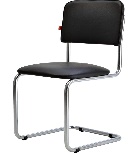 цвет: т. серыйэко кожаширина 485высота 830 глубина 520 черный каркас4 7101675 3602Стул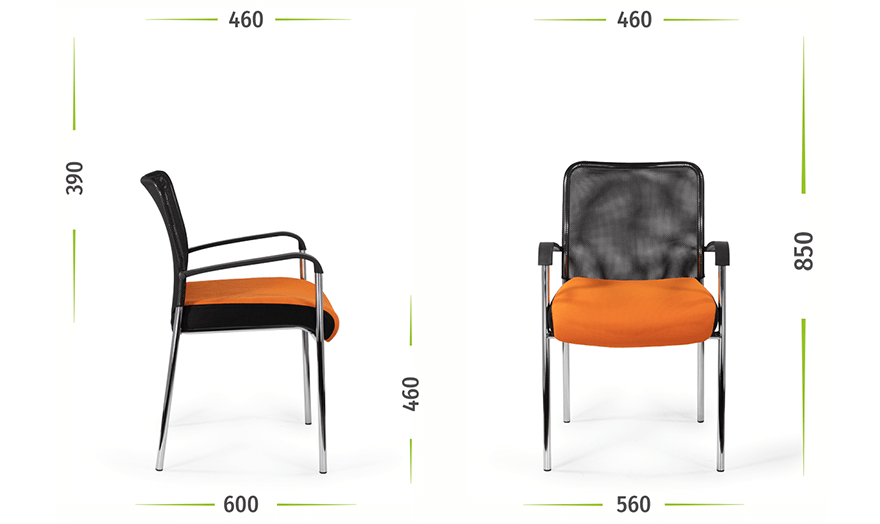 цвет: синийсеткаширина 560высота 850 глубина 600 5 20052270 4003ПолкиЦвет: белыйиндив. заказ- ЛДСП 33мм.- кромка АБС 9 8601098 6004Тумбы для храненияЦвет: белыйширина 1000высота 600глубина 450- ЛДСП .- кромка АБС контрастная8 000 432 0005Кофе-зонаЦвет: белыйиндив. заказ- ЛДСП .- кромка АБС контрастная47 620295 2406Экраны радиаторовЦвет: белыйиндив. заказ- ЛДСП .- кромка АБС7 920431 6807Трибуна интерактивная без учета оборудования (монитор, микрофон и т.д.)Цвет: белыйиндив. заказ- ЛДСП .- кромка АБС 30 000130 000Итого:                                                                                                         89              633 280Для помещения № 115 на 1 этажеДля помещения № 115 на 1 этажеДля помещения № 115 на 1 этажеДля помещения № 115 на 1 этажеДля помещения № 115 на 1 этажеДля помещения № 115 на 1 этажеДля помещения № 115 на 1 этаже№наименованиеописаниецена, руб.количествоИтого, руб.Аудитория сетевой коммуникацииАудитория сетевой коммуникацииАудитория сетевой коммуникацииАудитория сетевой коммуникацииАудитория сетевой коммуникацииАудитория сетевой коммуникации1Стулцвет: сетка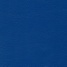 ширина 560высота 850 глубина 6005 22024125 2802Шкаф в потолокЦвет: белыйиндив. заказ- ЛДСП93 9002187 8003Ресепшн сис.админаЦвет: белыйиндив. заказ- ЛДСП117 8001117 8004Кресло сис.админа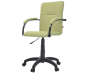 цвет: эко кожа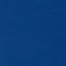 ширина 600высота 900-1000глубина 580мягкий подлокотникролик10 000110 0005Стол офисныйЦвет: белыйиндив. заказ- ЛДСП13 47012161 6406Экраны радиаторовЦвет: белыйиндив. заказ- ЛДСП7 920539 600Итого:                                                                                                             45                 642 120Итого:                                                                                                             45                 642 120Итого:                                                                                                             45                 642 120Итого:                                                                                                             45                 642 120Итого:                                                                                                             45                 642 120Итого:                                                                                                             45                 642 120№наименованиеописаниецена, руб.количествоИтого, руб.Аудитория «Медиатека/Библиотека»Аудитория «Медиатека/Библиотека»Аудитория «Медиатека/Библиотека»Аудитория «Медиатека/Библиотека»Аудитория «Медиатека/Библиотека»Аудитория «Медиатека/Библиотека»1Стеллаж открытый во входной группе индив. заказцвет: белыйЛДСП .ЛДСП . 1400х1560х46027 80051390002Стеллаж открытый в зоне храненияиндив. заказцвет: серыйЛДСП .ЛДСП . 1400х1560х46027 8005139 0003Стол рабочий №1 интегрирован в стеллаж, тумба слеваиндив. заказ- ЛДСП 16мм.- 1700х1625х750- цвет белый/дуб83 400183 4004Стол рабочий №2 тумба слеваиндив. заказ- ЛДСП 16мм.- 2100х1625х750- цвет белый/дуб95 400195 4005Стол рабочий №3 тумба справаиндив. заказ- ЛДСП 16мм.- 2100х1625х750- цвет белый/дуб95 400195 4006Пуфик450х410х410цвет:красный – 2 шт.белый – 2 шт.синий – 2 шт.серый – 2 шт.3 800830 4007Столешница интегрированная в подоконник с выдвижными ящиками4810х800цвет: белый/дуб89 800189 8008Стеллаж во входной группе с диваном с покраской стеныиндив. заказцвет: дубЛДСП 16мм.текстиль синийоснование сидушки красный4975х2540х600259 6001259 6009Стеллаж с диванам в зале №2 читальном с покраской стеныиндив. заказ- ЛДСП 16мм.- текстиль синий- 6100х2680х550- цвет белый/дуб279 4001279 40010Комплект мебели в зоне для персонала индив. заказ- ЛДСП 16мм.- 1800х2420х600- цвет белый/дуб139 0001139 00011Стол для персонала в зоне коворкинга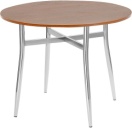 d = 100мм.цвет: белый17 300117 30012Стул для персонала в зоне коворкингацвет: серый2 940411 76013Стул для посетителей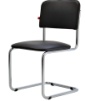 цвет: т.серыйширина 485высота 830 глубина 520 черный каркас4 1501562 25014Стул для посетителей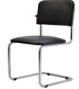 цвет: красныйширина 485высота 830 глубина 520 4 150416 60015Мобильный столИндив. заказцвет: белыйширина 400высота 650глубина 450- ЛДСП 16мм.5 900423 60016Стул кресло цвет: синийэко кожаширина 600высота 900-1000глубина 580мягкий подлокотникпоролон ролик10 000330 00017Диван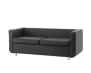 цвет: синий 2000х1000х100040 000140 00018Кресло спикера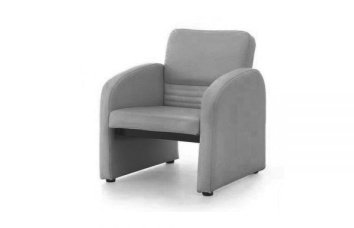 цвет: серыйширина 660глубина 670высота 76014 900114 90019Стол трапецияиндив. заказцвет: серый – 3 шт.белый – 6 шт.ЛДСП 16мм.8 900980 10020Зона галереииндив. заказцвет: дуб- ЛДСП 16мм.68 700168 70021КартотекаИндив. заказцвет: белыйширина 900высота 1000глубина 600- ЛДСП 16мм.39 400139 400Итого:                                                                                                     69                  1 755 010Итого:                                                                                                     69                  1 755 010Итого:                                                                                                     69                  1 755 010Итого:                                                                                                     69                  1 755 010Итого:                                                                                                     69                  1 755 010Итого:                                                                                                     69                  1 755 010№наименованиеописаниецена, руб.количествоИтого, руб.Аудитория № 308Аудитория № 308Аудитория № 308Аудитория № 308Аудитория № 308Аудитория № 3081Трибуна интерактивная без учета оборудования (монитор, микрофон и т.д.)индив. заказцвет: белыйЛДСП .30 000130 0002Стол для аппаратуры угловойиндив. заказцвет: белыйЛДСП .1500х1500х600х600х74020 000120 0003Мобильный столИндив. заказцвет: белыйширина 400высота 650глубина 450ЛДСП 16мм.5 900423 6004Кресло для спикеров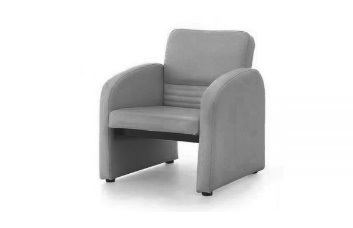 цвет: т.синийширина 660глубина 670высота 76014 900574 5005Стул для технического специалистацвет: т.синийэко кожаширина 600высота 900-1000глубина 580мягкий подлокотникпоролон ролик10 000220 0006Стул для слушателяцвет: серыйсеткаширина 560высота 850 глубина 6004 800150720 0007Стена с диваном, покраска стеныцвет: т.синийиндив. заказ149 4002298 8008Витрина с LED полосой сверхуиндив. заказцвет: т.серыйсветодиодная лента28 6004114 4009Экраны радиаторовЦвет: белыйиндив. заказ- ЛДСП9 360546 800Итого:                                                                                                                 174                1 348 100Итого:                                                                                                                 174                1 348 100Итого:                                                                                                                 174                1 348 100Итого:                                                                                                                 174                1 348 100Итого:                                                                                                                 174                1 348 100Итого:                                                                                                                 174                1 348 100ПОКУПАТЕЛЬ:ГАОУ ДПО «ЛОИРО»Ректор_____________/Ковальчук О.В. /ПОСТАВЩИК:ПОКУПАТЕЛЬ:                 ГАОУ ДПО «ЛОИРО» Ректор_____________ Ковальчук О.ВПОСТАВЩИК: